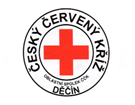 KROUŽEK „MLADÝ ZDRAVOTNÍK“Chcete, aby se Vaše děti naučily poskytovat první pomoct zábavnou formou? I letos otevíráme kroužek „Mladého zdravotníka“, který je určen pro děti od 6 do 15 let.První schůzka se bude konat ve čtvrtek 5.10.2023 ve školící místnosti OS ČČK Děčín, na adrese Mírové náměstí 234/3, 405 02 Děčín od 16:00 hod. Poté bude kroužek probíhat vždy 1 x za 14 dní, vždy ve čtvrtek v čase od 16:00 do 17:30. Pokud máte zájem přihlásit své děti, kontaktujte lektorku Bc. Lucii Jánovou na tel. 608 870 737.Kapacita kroužku je omezena na 15 dětí.